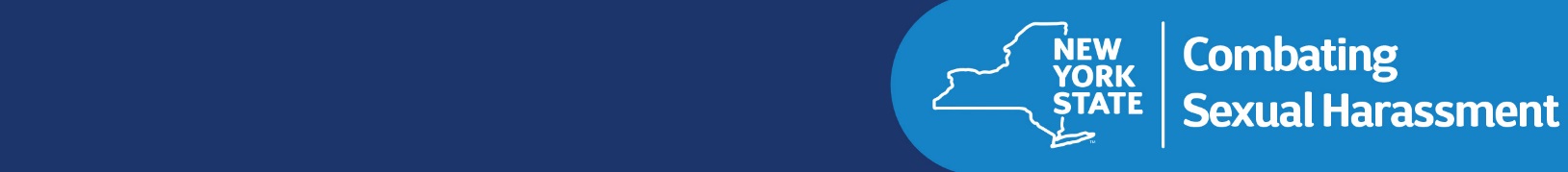 Sexual harassment is against the law.All employees have a legal right to a workplace free from sexual harassment, and Friendship Donations Network (FDN) is committed to maintaining a workplace free from sexual harassment.Per New York State Law, FDN has a sexual harassment prevention policy in place that protects you. This policy applies to all employees, paid or unpaid interns and non-employees in our workplace, regardless of immigration status.If you believe you have been subjected to or witnessed sexual harassment, you are encouraged to report the harassment to a supervisor, manager or member of the FDN executive board so we can take action.Our complete policy may be found online at: friendshipdonations.org/hrOur Complaint Form may be found online at: friendshipdonations.org/hrIf you have questions and to make a complaint, please contact the FDN board president or vice president:Bruce Estes (president@friendshipdonations.org)Ken Finkelstein (vp@friendshipdonations.org)For more information and additional resources, please visit:www.ny.gov/programs/combating-sexual-harassment-workplace